中華民國撞球總會預防職場不法侵害之書面聲明本會為保障所有員工在執行職務過程中，免於遭受身體或精神不法侵害而致身心理疾病，特以書面加以聲明，絕不容忍任何本會之管理階層主管有職場不法侵害之行為，亦絕不容忍本會員工同仁間或顧客、客戶、照顧對象及陌生人對本會員工有職場不法侵害之行為。 職場不法侵害的定義：工作人員在與工作相關的環境中（包含通勤）遭受虐待、威脅或攻擊，以致於明顯或隱含地對其安全、福祉或與健康構成挑戰的事件。 職場不法侵害行為的樣態： 肢體不法侵害(如：毆打、抓傷、拳打、腳踢等)。 心理不法侵害(如：威脅、欺凌、騷擾、辱罵等)。 語言不法侵害(如：恐嚇、干擾、歧視等)。 性騷擾(如：不當的性暗示與行為等)。 跟蹤騷擾。 員工遇到職場不法侵害怎麼辦： 向同事尋求建議與支持。 與加害者理性溝通，表達自身感受。 思考自身有無缺失，請同事誠實的評估你的為人與工作表現，找出問題點。 盡可能以錄音或任何方式記錄加害者行為做為證據。 向本會提出申訴。 本會所有員工均有責任協助確保免於職場不法侵害之工作環境，任何人目睹及聽聞職場不法侵害事件發生，皆得通知本會人資部門或撥打員工申訴專線，本會接獲申訴後會採取保密的方式進行調查，若被調查屬實者，將會進行懲處。本會絕對禁止對申訴者、通報者或協助調查者有任何報復之行為，若有，將會進行懲處。 本會對於因執行職務發現有危及身體或生命之虞，而自行停止作業或退避至安全場所之勞工，事後絕不會對其處以不利之處分。 本會鼓勵同仁均能利用所設置之內部申訴處理機制處理此類糾紛，但如員工需要額外協助本會亦將盡力協助提供。 本會職場不法侵害諮詢、申訴管道： 申訴專線電話： (02)2288-3333  申訴專用電子信箱： bact.tw@msa.hinet.net 理事長： 趙豐邦              簽署日期： 113年3月28日 中華民國撞球總會職場不法侵害通報表通報人： _____________________________ 通報日期/時間： ______________________中華民國撞球總會職場不法侵害處置表處理者： _____________________________ 處理日期/時間： ______________________  審核者： _____________________________ 審核日期/時間： ______________________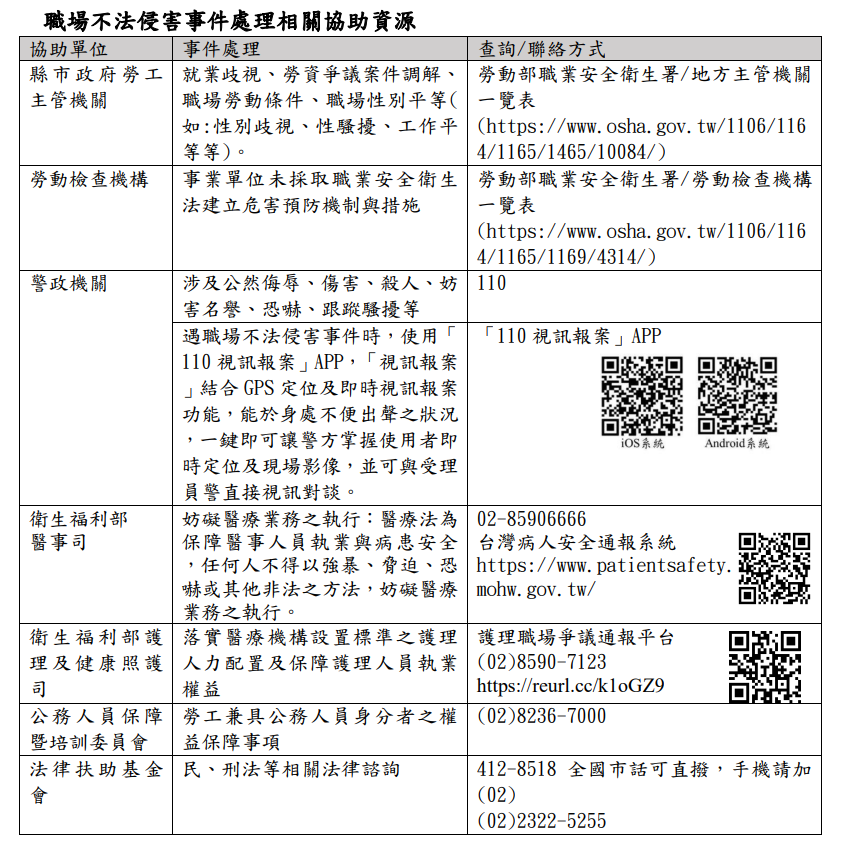 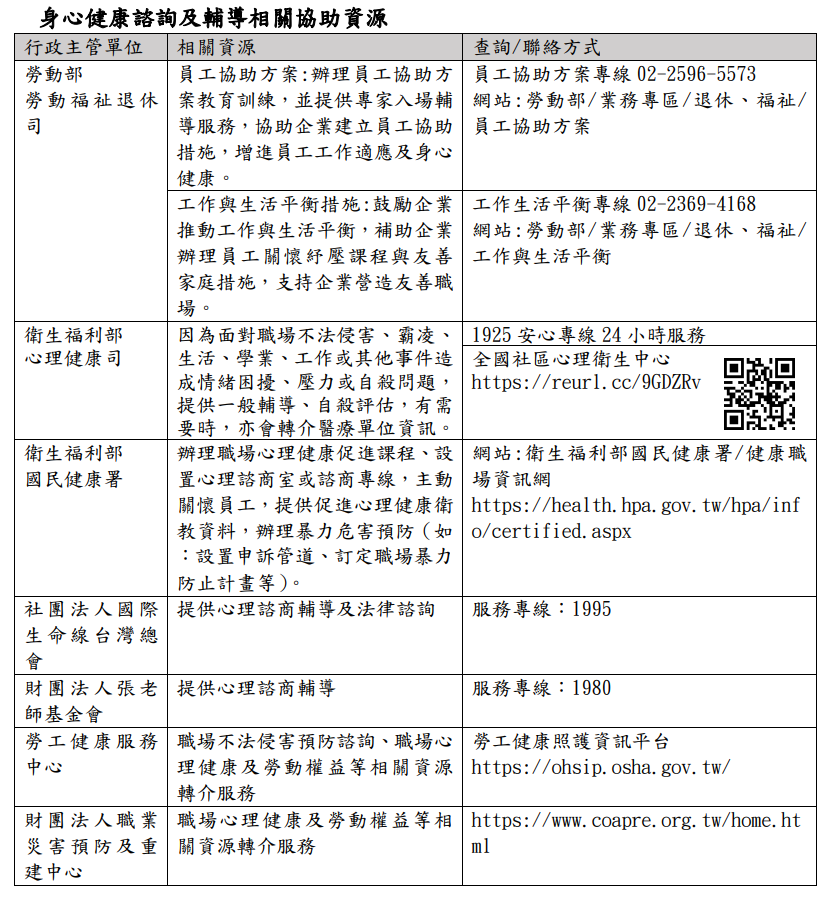 通報內容 通報內容 發生日期：＿＿＿＿＿時間：＿＿＿＿＿ 發生地點：＿＿＿＿＿＿＿＿＿＿＿＿＿ 受害者 加害者 姓名或特徵：＿＿＿＿＿＿＿性別：□男  □女 □外部人員 □內部人員（所屬部門/單位：＿＿＿) 姓名或特徵：＿＿＿＿＿＿＿性別：□男  □女 □ 外部人員 □ 內部人員（所屬部門/單位：＿＿＿) 受害者及加害者關係：＿＿＿＿＿＿＿ 發生原因及過程：＿＿＿＿＿＿          不法侵害類型： □肢體不法侵害    □語言不法侵害 □心理不法侵害    □性騷擾 □跟蹤騷擾        □其他：            造成傷害：□無  □有（請填下述內容） 1.傷害者：□受害者 □ 加害者 □其他   2.傷害程度：                  。目擊者：□無  □有（請填姓名） 處置情形 處置情形 受理日期：＿＿＿＿時間：＿＿＿＿＿ 調查時間：＿＿＿＿＿＿＿＿＿＿＿＿ 參與調查或處理人員： □外部人員（請敘明，如警政人員） □內部人員（請敘明，如保全、人資等） 傷害者需醫療處置否：□否  □是事發後雙方調解否：□否  □是 受害者說明發生經過與不法侵害原因：（請敘明，可舉證相關事證  ）                加害者說明發生經過與不法侵害原因：（請敘明，可舉證相關事證  ）                目擊者說明發生經過與不法侵害原因：（請敘明，可舉證相關事證  ）                調查結果：（請敘明，可舉證相關事證  ）                                        受害者說明發生經過與不法侵害原因：（請敘明，可舉證相關事證  ）                加害者說明發生經過與不法侵害原因：（請敘明，可舉證相關事證  ）                目擊者說明發生經過與不法侵害原因：（請敘明，可舉證相關事證  ）                調查結果：（請敘明，可舉證相關事證  ）                                        受害者安置情形 加害者懲處情形 □無               □醫療協助   □心理諮商 □同儕輔導   □調整職務   □休假 □法律協助   □其他：                    外部人員：□無  □送警法辦內部人員：□無  □調整職務□送警法辦  □其他                     向受害者說明事件處理結果否：□否  □是（請註明日期） 未來改善措施： 向受害者說明事件處理結果否：□否  □是（請註明日期） 未來改善措施： 